20.09.2019г.№40РОССИЙСКАЯ ФЕДЕРАЦИЯИРКУТСКАЯ ОБЛАСТЬЖИГАЛОВСКИЙ РАЙОНПЕТРОВСКОЕ МУНИЦИЦПАЛЬНОЕ ОБРАЗОВАНИЕАДМИНИСТРАЦИЯПОСТАНОВЛЕНИЕОБ ОБЕСПЕЧЕНИИ БЕЗОПАСНОСТИ И ОХРАНЫ ЖИЗНИ ЛЮДЕЙ НА ВОДНЫХ ОБЪЕКТАХ НА ТЕРРИТОРИИ ПЕТРОВСКОГО МУНИЦИПАЛЬНОГО ОБРАЗОВАНИЯ В ОСЕННЕ-ЗИМНИЙ ПЕРИОД 2019-2020ГГ.          В соответствии с Федеральными законами от 21.12.1998 № 68-ФЗ «О защите населения и территорий от чрезвычайных ситуаций природного и техногенного характера», от 06.10.2003 № 131-ФЗ «Об общих принципах организации местного самоуправления в Российской Федерации»,  Водным кодексом Российской Федерации,  в целях обеспечения безопасности населения на водоемах Петровского муниципального образования  в осенне-зимний период 2019 - 2020 годов и недопущения гибели людей на воде,ПОСТАНОВЛЯЕТ:1.Утвердить план мероприятий по обеспечению безопасности и охраны жизни людей на водных объектах Петровского муниципального образованияв осенне-зимний период 2019-2020 годов (приложение).2. Рекомендовать населению Петровского муниципального образования в период становления ледостава:2.1.Не выходить на ледовые покрытия водных объектов.2.2.Не организовывать катки на ледовых покрытиях водных объектов.2.3.Не передвигаться на легковых, грузовых автомобилях, мотосредствах (мотоциклах, снегоходах и т.д.) по ледовым покрытиям водных объектов.3.Рекомендовать директорам общеобразовательных учреждений, находящихся на территории Петровского муниципального образования:3.1.Активизировать профилактическую работу по обеспечению безопасности и охраны жизни детей на водоемах в осенне-зимний период.3.2.Организовать в образовательных учебных заведениях проведение уроков безопасности по теме: «Правила безопасности на льду».3.3.Провести классные родительские собрания по вопросу усиления контроля родителей за поведением детей на водных объектах, особенно в период ледостава. 4.Рекомендовать руководителям организаций независимо от форм собственности, осуществляющих свою деятельность на территории Петровского муниципального образованияпровести инструктажи работающего персонала по вопросам обеспечения безопасности на водных объектах в осенне-зимний период.5. Специалистам Администрации Петровского муниципального образования:5.1.Организовать проведение бесед с рыбаками, любителями подледного лова рыбы,   работниками организаций, организаций по мерам безопасности на льду водоемов.5.2.Обеспечить в период становления ледостава установку специальных знаков безопасности на водных объектах о запрещении перехода (переезда) по льду, в местах возможного несанкционированного перехода (переезда) по льду людей и автотранспорта.5.3.Организовать размещение на официальном сайте Администрации Петровского муниципального образования  информации  по тематике: «Обеспечение безопасности людей на водных объектах в осенне-зимний период». 5.4. Обеспечить изготовление и распространение памяток населению муниципального образования: «Меры безопасности на льду».  6. Контроль за выполнением настоящего постановления оставляю за собой. 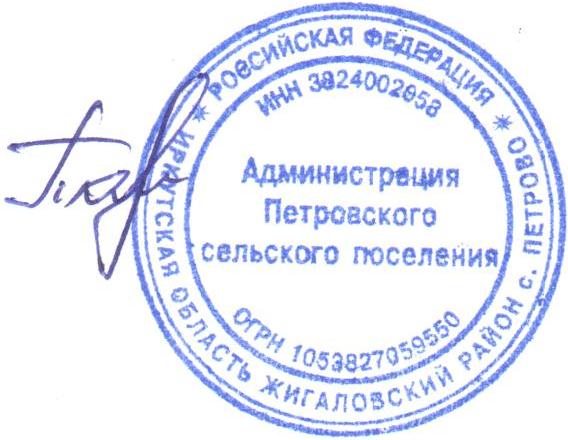 Глава Петровского муниципального образованияТарасова Т.Н. 	Приложениек постановлению Администрации Петровского муниципального образованияот 20.09.2019 №40ПЛАНмероприятий по обеспечению безопасности и охраны жизни людей на водных объектах Петровского муниципального образования в осенне-зимний период 2019-2020 годов.№п/пНаименование мероприятийДата выполненияОтветственные исполнители1.Выявление несанкционированных ледовых переправ и пеших переходов на реках в границах Петровского муниципального образования, предоставление доклада в ЕДДС Жигаловского районаВ течение зимнего периода Специалист администрации,Глава поселения2.Изготовление и установка в местах несанкционированных ледовых переправ и пеших переходов на реках  Зареченского сельского поселения, запрещающих знаков (аншлагов, щитов) об опасности выезда и выхода на лед.  В течение зимнего периода(декабрь-февраль) Специалист администрации,Глава поселения4.Ознакомление руководителей организаций Петровского муниципального образования с правилами поведения на водных объектах в осеннее - зимний период.с 1 ноября, до 01 апреля Специалист администрации5.Проведение занятий с населением на тему: «Выполнение мероприятий, направленных на обеспечение безопасности людей, охрану их жизни и здоровья на водных объектах в осенне-зимний период», на сходе граждан.с 15 октября, до 01 апреля Специалист администрации6.Размещение в местах массового пребывания населения  памяток населению о правилах поведения на водных объектах в осенне-зимний период.В течение зимнего периода  Специалист администрации7Размещение на официальном сайте Администрации Петровского муниципального образования информации о правилах поведения людей на водных объектах в осенне-зимний период. Весь период Специалист администрации8Организация обучения детей правилам поведения и соблюдения правил безопасности на водных объектах в осенне-зимний период. Весь период Директор Петровской СОШДиректор Воробьевской начальной школы